CALL TO ARTISTS FOR RECOVERY DAYCelebration of Artists in RecoveryMonday, September 17, 2018APPLICATION DEADLINE is Friday, August 31, 2018Name:_________________________________________Phone:____________________   					       Email: Web Link:If you are comfortable sharing, what is your recovery date? We would love to celebrate you! We are looking to celebrate people in all stages of recovery.Recovery Date: _____/_____/______Brief description of your art or performance talent: Why do you want to show your art/perform at Recovery Day 2018? Please submit a sample of your art/talent via website, digital recording, video, photograph, etc. with this application by means of: Email: Elizabeth@MOAR-Recovery.org Phone: Call or text (857) 310-2707   ORMail: MOAR  | 105 Chauncy Street | 6th Floor | Boston MA 02111Submissions will not be returned, so please ensure that it is not your only copy.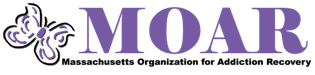 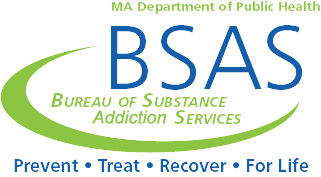 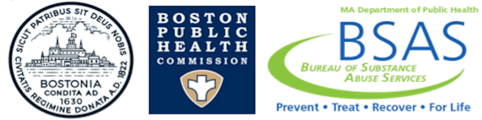 